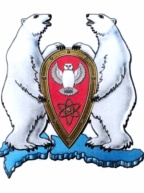 АДМИНИСТРАЦИЯ МУНИЦИПАЛЬНОГО ОБРАЗОВАНИЯ  ГОРОДСКОЙ ОКРУГ «НОВАЯ ЗЕМЛЯ»РАСПОРЯЖЕНИЕ« 22 » ноября 2016 г. № 230г. Архангельск-55	О проведении конкурса чтецов, посвященногоМеждународному Дню матери	В соответствии с Программой социально-экономического развития МО ГО «Новая Земля» на 2016-2018 гг., утвержденной решением Совета депутатов МО ГО «Новая Земля» от 30.11.2015 № 224, ведомственной целевой программой МО ГО «Новая Земля» «Дети Новой Земли» на 2016 г., утвержденной постановлением администрации МО ГО «Новая Земля» от 27.10.2015 № 32, а также в честь праздничных мероприятий, посвященных Международному Дню матери,р а с п о р я ж а ю с ь :	1. Провести 26 ноября 2016 года на базе МБУ ДО «Школа детского творчества «Семицветик» конкурс чтецов «Мама, мамочка, мамуля…», посвященный Международному Дню матери, в возрастных категориях: 	- дошкольники (4-6 лет);	- ученики начальных классов (7-10 лет);	- ученики средних классов (11-14 лет).	2. Сформировать комиссию по проведению конкурса чтецов в следующем составе:Председатель комиссии:3. Для награждения победителей конкурса чтецов «Мама, мамочка, мамуля…», посвященного Международному Дню матери выделить:3.1. В возрастной категории дошкольники (4-6 лет):- за I место: диплом, набор для лепки «Пчелка Жу-Жу»;- за II место: диплом, набор мыловарения «Морские обитатели»; - за III место: диплом, набор фоторамка из гипса «На клумбе».3.2. В возрастной категории ученики начальных классов (7-10 лет):- за I место: диплом, набор для лепки «Пчелка Жу-Жу»;- за II место: диплом, набор мыловарения «Морские обитатели»; - за III место: диплом, набор фоторамка из гипса «На клумбе».3.3. В возрастной категории ученики средних классов (11-14 лет):- за I место: диплом, книга «Чудеса света»;- за II место: диплом, книга «Полная энциклопедия школьника»;- за III место: диплом, книга «Большой справочник школьника».	4. Вручить сертификаты всем участникам конкурса чтецов «Мама, мамочка, мамуля…», посвященного Международному Дню матери.	5. Настоящее распоряжение опубликовать в газете «Новоземельские вести» и разместить на официальном сайте муниципального образования городской округ «Новая Земля».	6. Контроль за исполнением настоящего распоряжения возложить на и.о. руководителя отдела организационной, кадровой и социальной работы Кравцову Т.Н.Глава муниципального образования                                                                Ж.К. Мусин- Москалева Анастасия Эдуардовна- ведущий специалист отдела организационной, кадровой и социальной работы.Члены  комиссии: 	- Ходов Виталий Васильевич-ответственный секретарь административный комиссии;- Закирова Наталья Сергеевна- заведующая ФКДОУ «Детский сад № 47» МО РФ;- Аншуков Владимир Витальевич- педагог дополнительного образования МБУ ДО «Школа детского творчества «Семицветик»;- Мороз Надежда Александровна- преподаватель ФГКОУ СОШ № 150.